2024 REGION IX VPPPA SAFETY SUMMIT SPONSORSHIP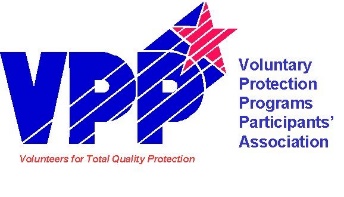 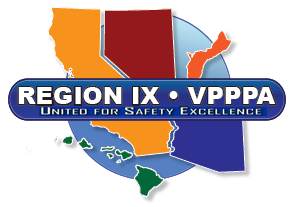 The Region IX VPPPA Board of Directors is excited about your 2024 Annual Region IX VPPPA Safety Summit to be held April 16th-18th, 2024 at the Grand Sierra Resort and Casino in Reno, Nevada! This summit is expected to host over 200 attendees from the Region IX area.Based on the 2022 Region IX VPPPA conference evaluations, participants were delighted with the exceptional networking and educational opportunities offered and are greatly anticipating the summit in 2024.  The Region IX VPPPA Board of Directors is aggressively securing exhibitors and speakers for the conference and is encouraged by the numerous participants that have already expressed interest in our 2024 conference.To demonstrate your commitment to safety and health excellence, to VPP and to your Region IX VPPPA, please reserve your sponsorship today.  Reserving your sponsorship early will ensure your company recognition at the 2024 Region IX VPPPA Safety Summit and provide exposure as an advocate for safety and health excellence through visibility and announcements.  Sponsorships are essential for the success of the regional summit. Region IX VPPPA sponsorship opportunities have been tailored to fit any budget.  Interested companies can select from a comprehensive range of sponsorship options and levels.  In conjunction with our Safety Summit, all sponsors are recognized as part of the Region IX Team! Sponsorship levels are as follows:Diamond: $10,000 and above 		Silver: $2,500 to $4,999Platinum: $7,500 to $9,999 		Bronze: $1,000 to $2,499Gold: $5,000 to $7,499			Contributor: $750In addition to selected sponsorship options and/or events, your company name, logo, and the level of sponsorship will be provided to all attendees and will be prominently displayed:•	Official Summit Program•	Opening and all General Session Events•	Exhibit Hall Entrance•	Region IX VPPPA websiteBack again for 2024!  We have added a selection of sponsorship options that will provide your company even greater recognition and visibility as well as the ability to direct your sponsorship funds! These are filled on a first come, first served basis so don’t delay. Thank you for your support and participation at your 2024 Region IX VPPPA “Revival in Reno” Summit.  The Board is looking forward to your attendance in Las Vegas!				Respectfully,Don BrackenRegion IX VPPPA ChairpersonWilliam.D.Bracken@rtx.comSPONSORSHIP LETTER OF COMMITMENT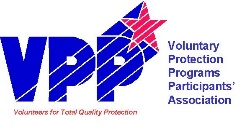 INSTRUCTIONS: Legibly complete this Sponsorship Letter of Commitment and submit it to the Region IX VPPPA at the address and email below to confirm your sponsorship. VPPPA is a 501(c)(3) charitable organization. Contributions are 100% tax deductible. Region IX VPPPA’s Federal Tax ID# is 91-2130596.PLEASE PRINT OR TYPEContact Name TitleAddress City        State Zip Phone Fax Email Company Name (As it should appear) Please Select Sponsorship:Please Select Sponsorship:Please Select Sponsorship:Payment MethodsDiamond$10,000 * Primary Summit Sponsorship (Recognition / Company logo as main summit sponsor)  * Primary Summit Sponsorship (Recognition / Company logo as main summit sponsor) Total Payment $ * Check delivery by 2/25/24 for logo items     Check delivery by 3/15/24 for non-logo itemsVisa  MC  AmexCard NumberExp Date              Cardholder Name Cardholder SignatureMake checks to: Region IX VPPPA Mail checks and completed form to:  Raytheon, ATTN: Darrin Stafford 1151 East Herman’s Road           Bldg 826                                             Tucson, AZ 85756Send via email to: darrin.g.stafford@rtx.comProvide company logo in both hi-res (.ai,.eps) and .jpg or .png to darrin.g.stafford@rtx.com by 2/25/2024.Platinum$7,500 *Exhibit Hall Grand Opening  *Exhibit Hall Grand Opening Total Payment $ * Check delivery by 2/25/24 for logo items     Check delivery by 3/15/24 for non-logo itemsVisa  MC  AmexCard NumberExp Date              Cardholder Name Cardholder SignatureMake checks to: Region IX VPPPA Mail checks and completed form to:  Raytheon, ATTN: Darrin Stafford 1151 East Herman’s Road           Bldg 826                                             Tucson, AZ 85756Send via email to: darrin.g.stafford@rtx.comProvide company logo in both hi-res (.ai,.eps) and .jpg or .png to darrin.g.stafford@rtx.com by 2/25/2024.Gold$5,000 *Conference Mobile App Sponsor  *Conference Mobile App Sponsor Total Payment $ * Check delivery by 2/25/24 for logo items     Check delivery by 3/15/24 for non-logo itemsVisa  MC  AmexCard NumberExp Date              Cardholder Name Cardholder SignatureMake checks to: Region IX VPPPA Mail checks and completed form to:  Raytheon, ATTN: Darrin Stafford 1151 East Herman’s Road           Bldg 826                                             Tucson, AZ 85756Send via email to: darrin.g.stafford@rtx.comProvide company logo in both hi-res (.ai,.eps) and .jpg or .png to darrin.g.stafford@rtx.com by 2/25/2024.Gold$5,000 *Lanyard Sponsor (Company logo on attendee lanyards.  *Lanyard Sponsor (Company logo on attendee lanyards. Total Payment $ * Check delivery by 2/25/24 for logo items     Check delivery by 3/15/24 for non-logo itemsVisa  MC  AmexCard NumberExp Date              Cardholder Name Cardholder SignatureMake checks to: Region IX VPPPA Mail checks and completed form to:  Raytheon, ATTN: Darrin Stafford 1151 East Herman’s Road           Bldg 826                                             Tucson, AZ 85756Send via email to: darrin.g.stafford@rtx.comProvide company logo in both hi-res (.ai,.eps) and .jpg or .png to darrin.g.stafford@rtx.com by 2/25/2024.Gold$5,000 *Journal Sponsor (Company logo on attendee journals)  *Journal Sponsor (Company logo on attendee journals) Total Payment $ * Check delivery by 2/25/24 for logo items     Check delivery by 3/15/24 for non-logo itemsVisa  MC  AmexCard NumberExp Date              Cardholder Name Cardholder SignatureMake checks to: Region IX VPPPA Mail checks and completed form to:  Raytheon, ATTN: Darrin Stafford 1151 East Herman’s Road           Bldg 826                                             Tucson, AZ 85756Send via email to: darrin.g.stafford@rtx.comProvide company logo in both hi-res (.ai,.eps) and .jpg or .png to darrin.g.stafford@rtx.com by 2/25/2024.Gold$5,000 Meal Sponsor (Summit attendee lunch, breakfast) Meal Sponsor (Summit attendee lunch, breakfast)Total Payment $ * Check delivery by 2/25/24 for logo items     Check delivery by 3/15/24 for non-logo itemsVisa  MC  AmexCard NumberExp Date              Cardholder Name Cardholder SignatureMake checks to: Region IX VPPPA Mail checks and completed form to:  Raytheon, ATTN: Darrin Stafford 1151 East Herman’s Road           Bldg 826                                             Tucson, AZ 85756Send via email to: darrin.g.stafford@rtx.comProvide company logo in both hi-res (.ai,.eps) and .jpg or .png to darrin.g.stafford@rtx.com by 2/25/2024.Silver *Card Key Sponsor (Company logo on hotel room keys)  $3,500Total Payment $ * Check delivery by 2/25/24 for logo items     Check delivery by 3/15/24 for non-logo itemsVisa  MC  AmexCard NumberExp Date              Cardholder Name Cardholder SignatureMake checks to: Region IX VPPPA Mail checks and completed form to:  Raytheon, ATTN: Darrin Stafford 1151 East Herman’s Road           Bldg 826                                             Tucson, AZ 85756Send via email to: darrin.g.stafford@rtx.comProvide company logo in both hi-res (.ai,.eps) and .jpg or .png to darrin.g.stafford@rtx.com by 2/25/2024.Silver Meal Sponsor (Summit attendee meal, networking break) $2,500Total Payment $ * Check delivery by 2/25/24 for logo items     Check delivery by 3/15/24 for non-logo itemsVisa  MC  AmexCard NumberExp Date              Cardholder Name Cardholder SignatureMake checks to: Region IX VPPPA Mail checks and completed form to:  Raytheon, ATTN: Darrin Stafford 1151 East Herman’s Road           Bldg 826                                             Tucson, AZ 85756Send via email to: darrin.g.stafford@rtx.comProvide company logo in both hi-res (.ai,.eps) and .jpg or .png to darrin.g.stafford@rtx.com by 2/25/2024.Bronze  Meal Sponsor (Summit attendee meal, networking break) $2,000 $1,000Total Payment $ * Check delivery by 2/25/24 for logo items     Check delivery by 3/15/24 for non-logo itemsVisa  MC  AmexCard NumberExp Date              Cardholder Name Cardholder SignatureMake checks to: Region IX VPPPA Mail checks and completed form to:  Raytheon, ATTN: Darrin Stafford 1151 East Herman’s Road           Bldg 826                                             Tucson, AZ 85756Send via email to: darrin.g.stafford@rtx.comProvide company logo in both hi-res (.ai,.eps) and .jpg or .png to darrin.g.stafford@rtx.com by 2/25/2024.Contributor * Contributor Recognition $750Total Payment $ * Check delivery by 2/25/24 for logo items     Check delivery by 3/15/24 for non-logo itemsVisa  MC  AmexCard NumberExp Date              Cardholder Name Cardholder SignatureMake checks to: Region IX VPPPA Mail checks and completed form to:  Raytheon, ATTN: Darrin Stafford 1151 East Herman’s Road           Bldg 826                                             Tucson, AZ 85756Send via email to: darrin.g.stafford@rtx.comProvide company logo in both hi-res (.ai,.eps) and .jpg or .png to darrin.g.stafford@rtx.com by 2/25/2024.Contributor General Summit Support (Any amount) General Summit Donated Items (list)$____________Total Payment $ * Check delivery by 2/25/24 for logo items     Check delivery by 3/15/24 for non-logo itemsVisa  MC  AmexCard NumberExp Date              Cardholder Name Cardholder SignatureMake checks to: Region IX VPPPA Mail checks and completed form to:  Raytheon, ATTN: Darrin Stafford 1151 East Herman’s Road           Bldg 826                                             Tucson, AZ 85756Send via email to: darrin.g.stafford@rtx.comProvide company logo in both hi-res (.ai,.eps) and .jpg or .png to darrin.g.stafford@rtx.com by 2/25/2024.